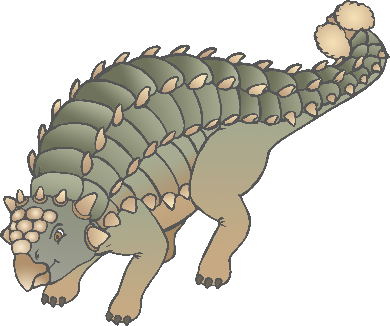 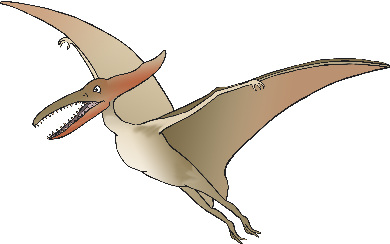 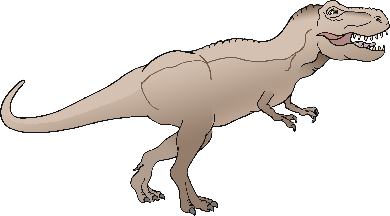 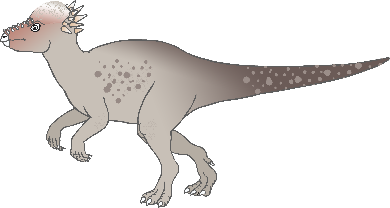 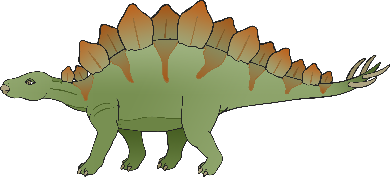 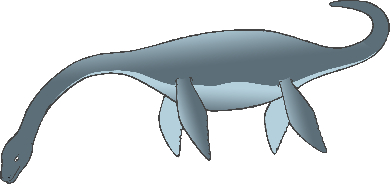 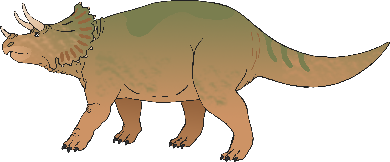 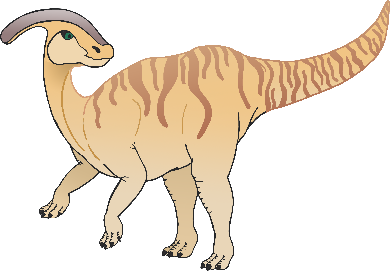 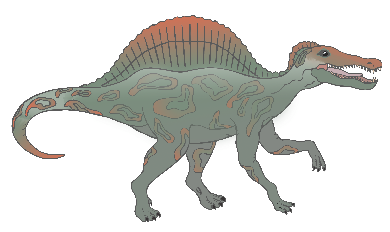 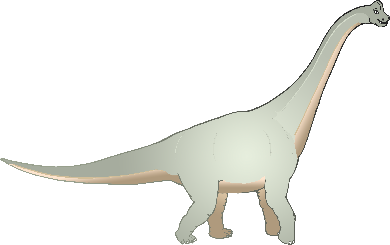 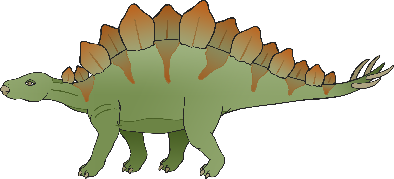 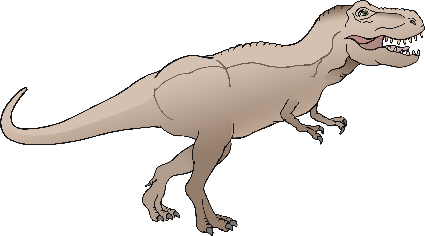 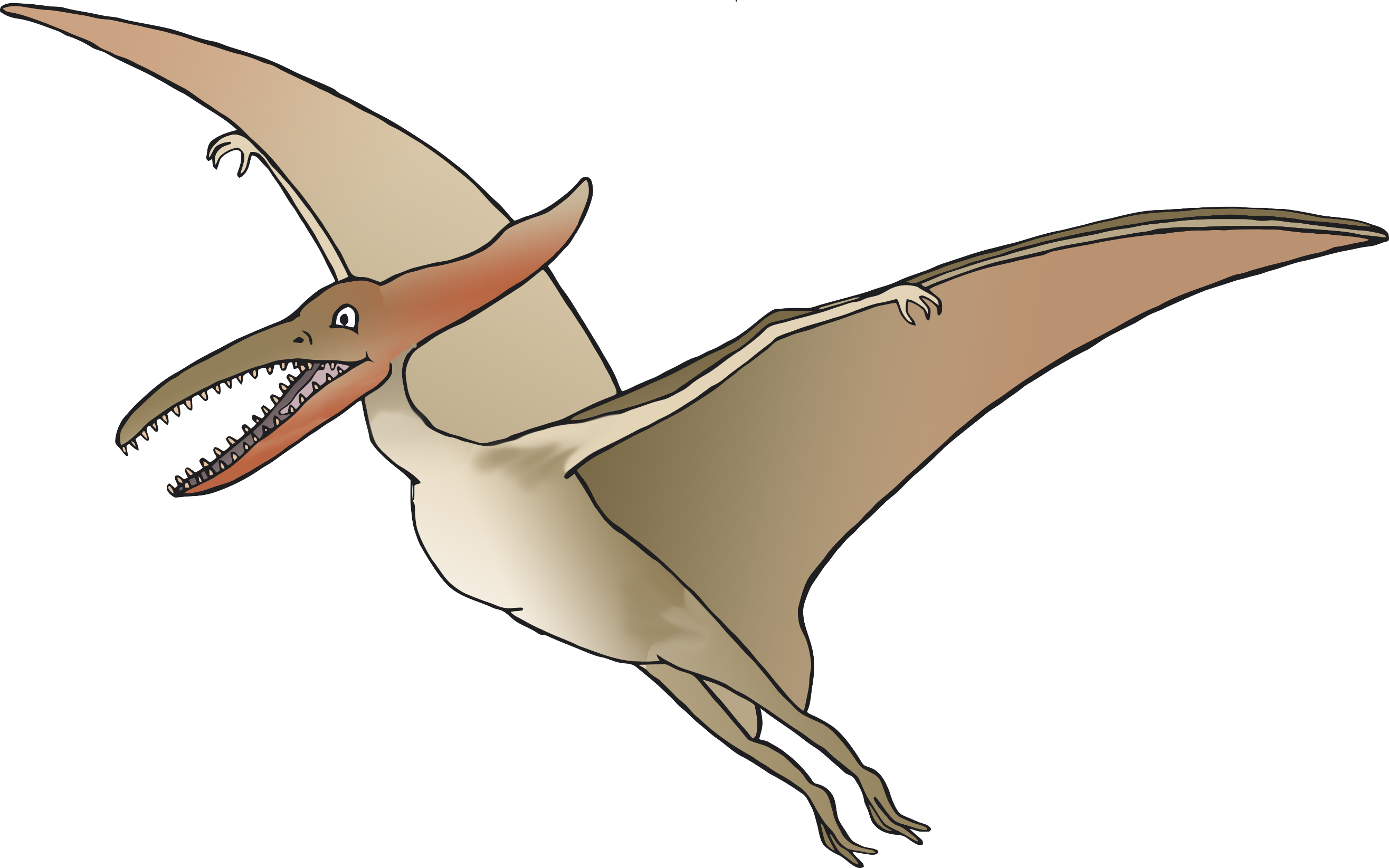 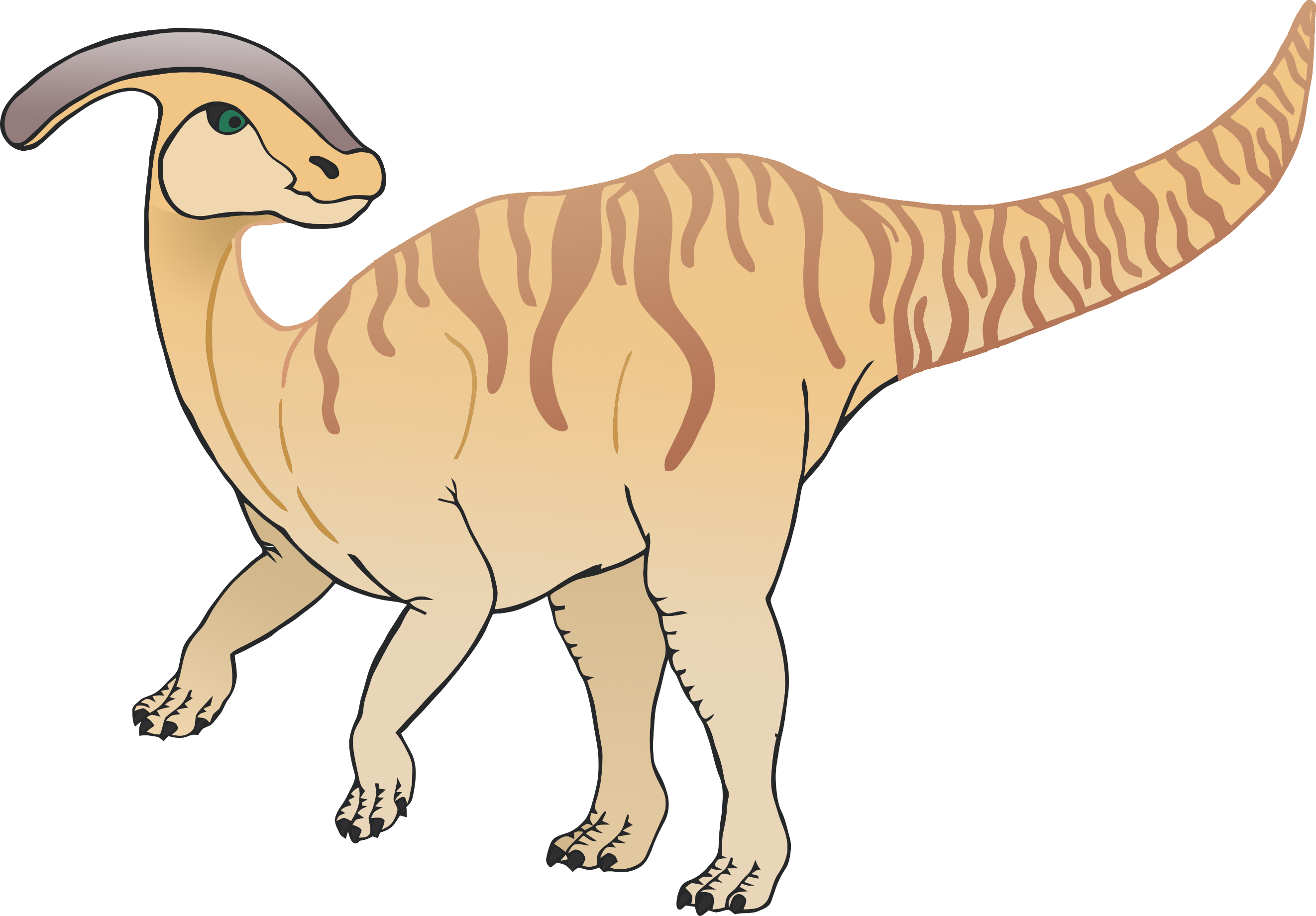 DinosaurTally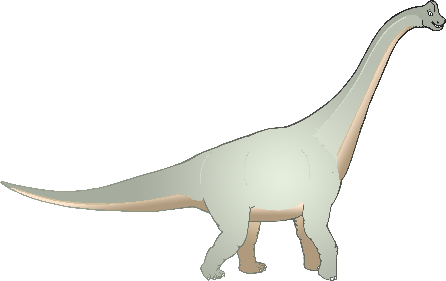 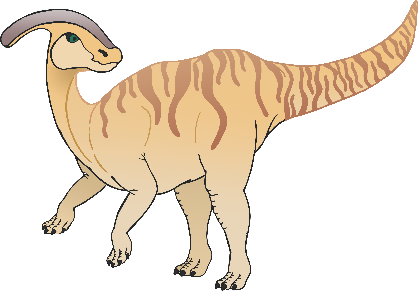 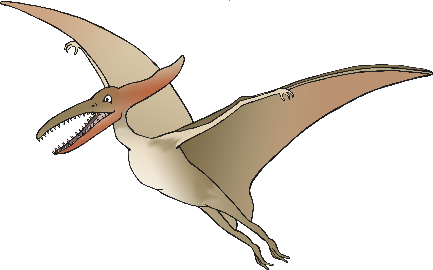 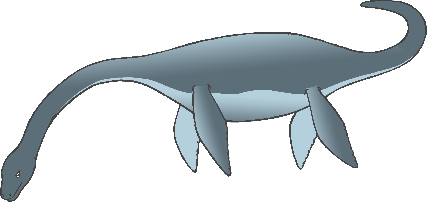 